Заслушав информацию заместителя председателя Татарстанской республиканской организации Общероссийского Профсоюза образования Яруллина И. М. о ходе реализации федеральных проектов «Профсоюзное образование» и «Профсоюз – территория здоровья» в Татарстанской республиканской организации Общероссийского Профсоюза образования в 2022 году, Президиум Татарстанской республиканской организации Общероссийского Профсоюза образования ПОСТАНОВЛЯЕТ:           1. Принять к сведению информацию о ходе реализации федеральных проектов «Профсоюзное образование» и «Профсоюз – территория здоровья» в Татарстанской республиканской организации Общероссийского Профсоюза образования в 2022 году (приложение).2. В целях дальнейшей реализации федеральных проектов Татарстанской республиканской организации Общероссийского Профсоюза образования:2.1. Провести в 2023 г. мониторинг деятельности территориальных организаций Профсоюза по обучению профсоюзных кадров и актива, в том числе с использованием автоматизированной информационной системы «Единый реестр Общероссийского Профсоюза образования».2.2. Продолжить практику проведения в территориальных и первичных организациях Профсоюза выездных семинаров и консультаций специалистов аппарата Татарстанской республиканской организации Общероссийского Профсоюза образования для профсоюзного актива и работников образовательных организаций по вопросам профсоюзной деятельности, реализации федеральных проектов, выполнения трудового законодательства, социального партнерства, мотивации профсоюзного членства, охраны труда и др. 2.3. Организовать работу республиканской школы резерва профсоюзных кадров.             3. Рекомендовать выборным органам территориальных и первичных организаций Профсоюза:            - продолжить работу по реализации обучающих и оздоровительных мероприятий во взаимодействии с Татарстанской республиканской организации Общероссийского Профсоюза образования;           - активизировать работу по информированию и вовлечению в участие во Всероссийском конкурсе «Здоровые решения» и иных физкультурно-оздоровительных инициативах и проектах.4. Контроль за выполнением постановления возложить на заместителя председателя Татарстанской республиканской организации Общероссийского Профсоюза образования Яруллина И.М.ПРИЛОЖЕНИЕк постановлению Президиума Региональной организации Профессионального союза работников народного образования и науки Российской Федерации в Республике Татарстан                                                                                                          от 26 января 2023 г.  № 15 – 5Информация о ходе реализации федеральных проектов «Профсоюзное образование» и Всероссийское движение «Профсоюз – территория здоровья» в Татарстанской республиканской организации Общероссийского Профсоюза образования.Обеспечивая реализацию уставных задач Профсоюза, Татарстанская республиканская организация Общероссийского Профсоюза образования выделяет в своей практической деятельности следующие основные направления и приоритеты:- поддержка повышения статуса педагогических работников и качества кадрового потенциала образовательных организаций республики, соучредительство и поддержка профессиональных конкурсов среди работников образования и студентов;- формирование мотивационной среды в коллективах образовательных организаций республики через усиление индивидуальной работы с членами Профсоюза;- кадровое укрепление, обучение, повышение функциональной грамотности и профессионализма профсоюзных кадров и актива; - развитие информационной работы, открытости и доступности информации, регулярное информирование членов Профсоюза через открытые (публичные) отчеты выборных профсоюзных органов о своей деятельности на всех уровнях структуры Профсоюза;- продвижение ценностей физической культуры и здорового образа жизни членов Профсоюза;-  формирование позитивного имиджа Профсоюза в социуме.          На реализацию этих основных приоритетов направляется вся организационно-методическая работа Татарстанской республиканской организации Общероссийского Профсоюза образования, территориальных и первичных организаций Профсоюза.           Татарстанская республиканская организация Общероссийского Профсоюза образования активно реализует Федеральные проекты Профсоюза по приоритетным направлениям его деятельности на 2020-2025 годы. Одними из них является проекты «Профсоюзное образование» и Всероссийское движение «Профсоюз – территория здоровья».В 2022 году практически все председатели и штатные работники территориальных и первичных организаций Профсоюза прошли обучение на постояннодействующих семинарах Татарстанской республиканской организации Общероссийского Профсоюза образования, Учебного центра Общероссийского Профсоюза образования и в Учебно-исследовательском центре Федерации Профсоюзов Республики Татарстан.Второй год подряд для обучения и повышения квалификации профсоюзных кадров были использованы возможности Казанского филиала Академии труда и социальных отношений. 13 профсоюзных работников организаций Профсоюза обучились в Академии труда и социальных отношений по программе дополнительной профессиональной подготовки «Менеджмент в социально-трудовой сфере» за счет средств профсоюзного бюджета ФПРТ и республиканской организации Профсоюза. Обучение осуществлялось в очно-заочной форме с элементами дистанционных образовательных технологий.           В течение 2022 года в Профсоюзе традиционно уделялось внимание обучению и повышению квалификации профсоюзных кадров и актива, как правило, организованное в дистанционном режиме с помощью информационно-телекоммуникационных технологий.           В прошедшем году в территориальных и первичных организациях Профсоюза успешно функционировали 766 школы профсоюзного актива и постоянно действующих семинаров, в которых за отчетный период прошли обучение 16 860 человек из них 5 096 членов профактива,  в том числе: председатели первичных профсоюзных организаций – 1 516 человек,  председатели территориальных  организаций - 50 человек, председатели КРК первичных профсоюзных организаций - 240 человек, заместители председателя территориальных  организаций и  председатели КРК территориальных организаций – 20 человек, 1 026 иных категорий специалистов и членов профсоюзного актива.            Работа по обучению и повышению квалификации профсоюзных работников и членов профсоюзного актива была организована и в дистанционном режиме. На электронной площадке ZOOM более 800 членов профсоюзного актива - пользователей АИС - приняли участие в обучающих мероприятиях и прослушали несколько тематических блоков по организации работы в АИС «Единый реестр Общероссийского Профсоюза образования» и инструментам реализации Проекта «Цифровизация Общероссийского Профсоюза образования».  92 члена Профсоюза из 18 территориальных организаций повысили свою квалификацию по программе «Контакты и конфликты», реализованной в рамках Всероссийского движения «Профсоюз – территория здоровья» Общероссийским Профсоюзом образования. Активно развивается система обучения студенческого молодежного профактива. В целях повышения правовой грамотности студенческих профактивистов продолжает работу школа «Поколение П». Основными задачами которого является выявление профсоюзных лидеров и формирование кадрового профсоюзного резерва, поддержка и развитие творческого потенциала молодежи. В рамках занятий студенты знакомятся с основными направлениями профсоюзной деятельности, принимают участие в проведении тематических лабораторий, обмениваются опытом работы.          Студенты также повышают свои компетенции на образовательных площадках всероссийских форумов и конкурсах. Благодаря тому, что многие мероприятия проходят в смешанном формате, это позволяет увеличить количество участников. Выстроенная система обучения и работа студенческих профсоюзных организаций приводит к тому, что активисты становятся призерами и победителями окружных и всероссийских конкурсов. Республиканская организация Профсоюза продолжает обучение профактива информационным технологиям и работе с информацией. Если в последние два года обучение в большей степени касалось освоению автоматизированной информационной системы «Единый реестр Общероссийского Профсоюза образования», то в 2022 году основной акцент делался на освоении навыков подачи информации и изучению простых компьютерных программ, которые помогут повысить эффективность информационной работы в профсоюзных организациях.           Систематически проводится просветительская работа в сфере права, оперативный обмен информацией по наиболее актуальным вопросам правоприменительной практики Профсоюза, через проведение обучающих семинаров, методические разработки, публикации в СМИ и на сайтах профсоюзных организаций.Республиканской организацией Профсоюза уделяется пристальное внимание обучению профсоюзных кадров, членов Профсоюза по охране труда. В отчетном периоде данные вопросы стали особенно актуальными. С этой целью совместно с УИЦ ФПРТ были организованы обучающие семинары для руководителей образовательных организаций и председателей первичных профсоюзных организаций; ответственных и уполномоченных по ОТ; членов комиссии по ОТ и проверки знаний по ОТ. Проводятся систематические индивидуальные консультации по вопросам охраны труда.            Реализуемый в Татарстанской республиканской организации Общероссийского Профсоюза образования Федеральный проект Всероссийское движение «Профсоюз-территория здоровья» прежде всего направлен на повышение мотивации членов Профсоюза к регулярным занятиям физической культурой и ведению здорового образа жизни. Общероссийский Профсоюз образования третий год проводит Всероссийский конкурс «Здоровые решения». Конкурс направлен на выявление действующих практик работы организаций Профсоюза по реализации здоровьесберегающих, физкультурно-оздоровительных и спортивных инициатив, и программ для работников системы образования, и обучающихся профессионального и высшего образования, пропаганде здорового образа жизни и массового спорта в образовательной среде; обобщению лучших образцов и опыта работы, их поддержки и поощрении в целях дальнейшего содействия их массовому распространению. В конкурсе «Здоровые решения» в 2022 году Татарстанская республиканская организация Общероссийского Профсоюза образования приняла самое активное участие. 33 наших профсоюзных организаций были участниками конкурса в следующих группах: «Дошкольная образовательная организация», «Общеобразовательная организация», «Программа территориальной организации», «Производственная гимнастика», «Профессиональная образовательная организация». В номинации «Программа первичной организации» (группа «Дошкольная образовательная организация») 2 место заняла Муниципальное бюджетное дошкольное образовательное учреждение «Детский сад N 5 общеразвивающего вида «Созвездие» г. Кукмор». Им вручили дипломом призера, а также денежную премию на развитие физкультурно-оздоровительного направления деятельности.            7 апреля 2022 года состоялась Всероссийская эстафеты здоровья. Во всех территориальных и первичных организациях Профсоюза прошла эстафета здоровья. В социальных сетях были опубликованы фото и видеоролики, иллюстрирующие проведение эстафеты.           Ещё одно мероприятий, которое становится традиционным — участие команды Общероссийского Профсоюза образования в велопробеге «100 километров — Потому чТо мы Вместе», организованном интерактивным телеканалом «Профсоюз ТВ» и общероссийскими отраслевыми профсоюзами, принимающими активное участие в работе организационного комитета Федерации независимых профсоюзов России по развитию и популяризации массовых видов спорта.         120 участников велопробега, 19 из которых — члены Общероссийского Профсоюза образования, преодолели 100 километров пути по маршруту, пролегавшему через две республики — Чувашию и Татарстан. Самое активное участие в велопробеге приняли члены Профсоюза Буинской территориальной организации Татарстанской республиканской организации Общероссийского Профсоюза образования во главе с его председателем Сабирзяновой И. Р. Участниками акции стали представители профсоюзных организаций отраслевых профсоюзов производственной и непроизводственной сферы из 20 регионов страны.         Велопробег стартовал в селе Комсомольское (Чувашия), дистанция проходила через районный центр Батырево, а финишировали участники в городе Буинск. Участников велопробега практически в каждом населённом пункте по пути следования встречали восторженные селяне, юные воспитанники общеобразовательных и спортивных школ, вышедшие поддержать и вдохновить изрядно уставших велосипедистов на новые свершения своими бурными эмоциями, спортивными флешмобами, фольклорными танцами и песнями.           Это спортивное мероприятие не носило соревновательный характер, в нём не было победителей и побеждённых, это прежде всего праздник активного образа жизни, от которого выиграли все участники и зрители, ведь основной его смысл — преодолеть дистанцию всем вместе, помогая друг другу!          Как известно, в 2021 году по предложению Общероссийского Профсоюза образования мы с Вами активно включились в проект «Человек идущий», реализуемый благотворительным фондом Лиги здоровья нации. Проект получил поддержку министерства спорта Российской Федерации в рамках федерального проекта «Спорт – норма жизни». Цель проекта – увеличение двигательной активности граждан для повышения уровня продолжительности и качества их жизни. Ходьба является самым безопасным видом физической активности, не имеет противопоказаний и доступна для людей всех возрастов с разным уровнем физической подготовки. В основе проекта лежит организация всероссийских командных соревнований по фоновой ходьбе, с учётом всех шагов каждого участника за день в течение месяца с использованием мобильного приложения по подсчету шагов. В 2022 году наша организация также активно приняла участие в Чемпионате. Основной этап Чемпионата России по фоновой ходьбе проходил с 15 октября по 15 ноября 2022 года. В Чемпионате России по фоновой ходьбе «Человек идущий» приняли участие 38 профсоюзных команд из 15 территориальных и первичных организаций Татарстанской республиканской организации Общероссийского Профсоюза образования. В общем наши команды прошагали около 5 млн. шагов.  Итоги Чемпионата России по фоновой ходьбе «Человек идущий – 2022»           2022 год был богатым на проведение спортивных мероприятий. Территориальные организации Профсоюза организованно провели Спартакиады по различным видам спорта. Татарстанская республиканская организация Общероссийского Профсоюза образования приняла активное участие в Чемпионате Республики Татарстан в рамках Спартакиады «Здоровье – 2022» по 10 видам спорта. В составе республиканской команды были представители следующих территориальных организации Профсоюза: Советского, Вахитовского и Приволжского, Авиастроительного и Ново-Савинского, Кировского и Московского районов города Казани; Арского; Лаишевского, Верхнеуслонского, Зеленодольского района. По итогам Спартакиад наша команда заняла1 место по стритболу, 2 место по волейболу, легкой атлетике, шахматам.             В мае 2022 года прошел 50 Межреспубликанский туристский слет работников образования Республики Марий Эл, Республики Татарстан и Чувашской Республики «Татчумара – 2022». По итогам турслета победителем стала команда территориальной организации Кировского и Московского районов города Казани. Призерами: команда территориальной организации Авиастроительного и Ново-Савиновского районов города Казани и Зеленодольской территориальной организации. В 2023 году турслет «Татчумара – 2023» принимает в городе Набережные Челны наша республиканская организация.             С 22 по 27 августа 2022 года Татарстанская республиканская организация Общероссийского Профсоюза образования принимала на майдане Камско-Устьинского муниципального района XXIX Всероссийский туристский слёт педагогов. Общее количество участников Слёта составило 407 человек, которые входили в 74 команды из 36 субъектов Российской Федерации. Татарстан представляли 6 команд из Казани, Набережных Челнов, Бугульмы и Зеленодольска. Всего в палаточном лагере Слёта с учётом членов судейской коллегии и лиц, сопровождающих команды было 525 человек. Программа Слёта включала в себя спортивную часть, состоящую из таких видов, как «Спортивное ориентирование по выбору», «Контрольно-туристский маршрут» и «Техника пешеходного туризма», а также профсоюзные старты, конкурсную и деловую программы. Впервые в рамках XXIX Всероссийского туристского слёта педагогов была реализована отдельная деловая программа, которая была ориентирована на руководителей организаций, осуществляющих координацию туристско-краеведческой деятельности с обучающимися на региональном и муниципальном уровнях. В данной программе приняли участие 35 руководителей региональных и муниципальных центров детско-юношеского туризма из 23 субъектов Российской Федерации. Были обсуждены наиболее актуальные вопросы развития туристско-краеведческой деятельности с обучающимися. Также участникам деловой программы был представлен опыт организации туристско-краеведческой деятельности с обучающимися в Республике Татарстан. Особый интерес у участников слета вызвал Профсоюзный сабантуй организованный и проведенный Камско-Устьинской территориальной организацией. На церемонии закрытия Слёта победители во всех видах программы были награждены грамотами, кубками, медалями и подарками.            Наши педагоги приняли участие в ежегодных Всероссийских проектах: день лыжника «Лыжня России - 2022» и день бега «Кросс нации - 2022».             Члены Профсоюза являются участниками Фестиваля Всероссийского физкультурно-спортивного комплекса «Готов к труду и обороне (ГТО)».           Много примеров, когда территориальные организации Профсоюза и первичные профсоюзные организации реализуют свои оздоровительные проекты и программы. Например, Набережно-Челнинская территориальная организация Общероссийского Профсоюза образования совместно с управлением образования реализуют комплексную программу оздоровления работников образования «Наше здоровье – наша забота» на 2021 - 2023 гг. Используются следующие формы работы: дни здоровья, спортивные секции, мини спартакиады, выезды на базу отдыха и многое другое.   По итогам 2022 года Татарстанская республиканская организация Общероссийского Профсоюза образования использовала 3% средств профсоюзного бюджета на обучение и подготовку кадров, продвижение ценностей физической культуры и здорового образа жизни членов Профсоюза.             Таким образом, по итогам 2022 года в рамках реализации Федерального проекта Всероссийское движение «Профсоюз-территория здоровья» здоровьеформирующими физкультурно-оздоровительными и спортивными мероприятиями были охвачены все образовательные организации, где функционируют профсоюзные организации, а многоплановое обучение профсоюзных кадров и актива, информационная работа позволила Татарстанской республиканской организации успешно реализовывать Федеральный проект «Профсоюзное образование».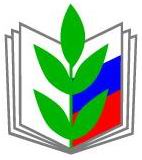 ПРОФЕССИОНАЛЬНЫЙ СОЮЗ РАБОТНИКОВ НАРОДНОГО ОБРАЗОВАНИЯ И НАУКИ РОССИЙСКОЙ ФЕДЕРАЦИИРЕГИОНАЛЬНАЯ ОРГАНИЗАЦИЯ ПРОФЕССИОНАЛЬНОГО СОЮЗА РАБОТНИКОВ НАРОДНОГО ОБРАЗОВАНИЯ И НАУКИ РОССИЙСКОЙ ФЕДЕРАЦИИВ РЕСПУБЛИКЕ ТАТАРСТАН(ТАТАРСТАНСКАЯ РЕСПУБЛИКАНСКАЯ ОРГАНИЗАЦИЯ ОБЩЕРОССИЙСКОГО ПРОФСОЮЗА ОБРАЗОВАНИЯ)ПРЕЗИДИУМПОСТАНОВЛЕНИЕПРОФЕССИОНАЛЬНЫЙ СОЮЗ РАБОТНИКОВ НАРОДНОГО ОБРАЗОВАНИЯ И НАУКИ РОССИЙСКОЙ ФЕДЕРАЦИИРЕГИОНАЛЬНАЯ ОРГАНИЗАЦИЯ ПРОФЕССИОНАЛЬНОГО СОЮЗА РАБОТНИКОВ НАРОДНОГО ОБРАЗОВАНИЯ И НАУКИ РОССИЙСКОЙ ФЕДЕРАЦИИВ РЕСПУБЛИКЕ ТАТАРСТАН(ТАТАРСТАНСКАЯ РЕСПУБЛИКАНСКАЯ ОРГАНИЗАЦИЯ ОБЩЕРОССИЙСКОГО ПРОФСОЮЗА ОБРАЗОВАНИЯ)ПРЕЗИДИУМПОСТАНОВЛЕНИЕПРОФЕССИОНАЛЬНЫЙ СОЮЗ РАБОТНИКОВ НАРОДНОГО ОБРАЗОВАНИЯ И НАУКИ РОССИЙСКОЙ ФЕДЕРАЦИИРЕГИОНАЛЬНАЯ ОРГАНИЗАЦИЯ ПРОФЕССИОНАЛЬНОГО СОЮЗА РАБОТНИКОВ НАРОДНОГО ОБРАЗОВАНИЯ И НАУКИ РОССИЙСКОЙ ФЕДЕРАЦИИВ РЕСПУБЛИКЕ ТАТАРСТАН(ТАТАРСТАНСКАЯ РЕСПУБЛИКАНСКАЯ ОРГАНИЗАЦИЯ ОБЩЕРОССИЙСКОГО ПРОФСОЮЗА ОБРАЗОВАНИЯ)ПРЕЗИДИУМПОСТАНОВЛЕНИЕ       «26» января 2023 г.
г. Казань
                                   № 15 - 5О ходе реализации федеральных проектов «Профсоюзное образование» и «Профсоюз – территория здоровья» в Татарстанской республиканской организации Общероссийского Профсоюза образования в 2022 году                          Председатель 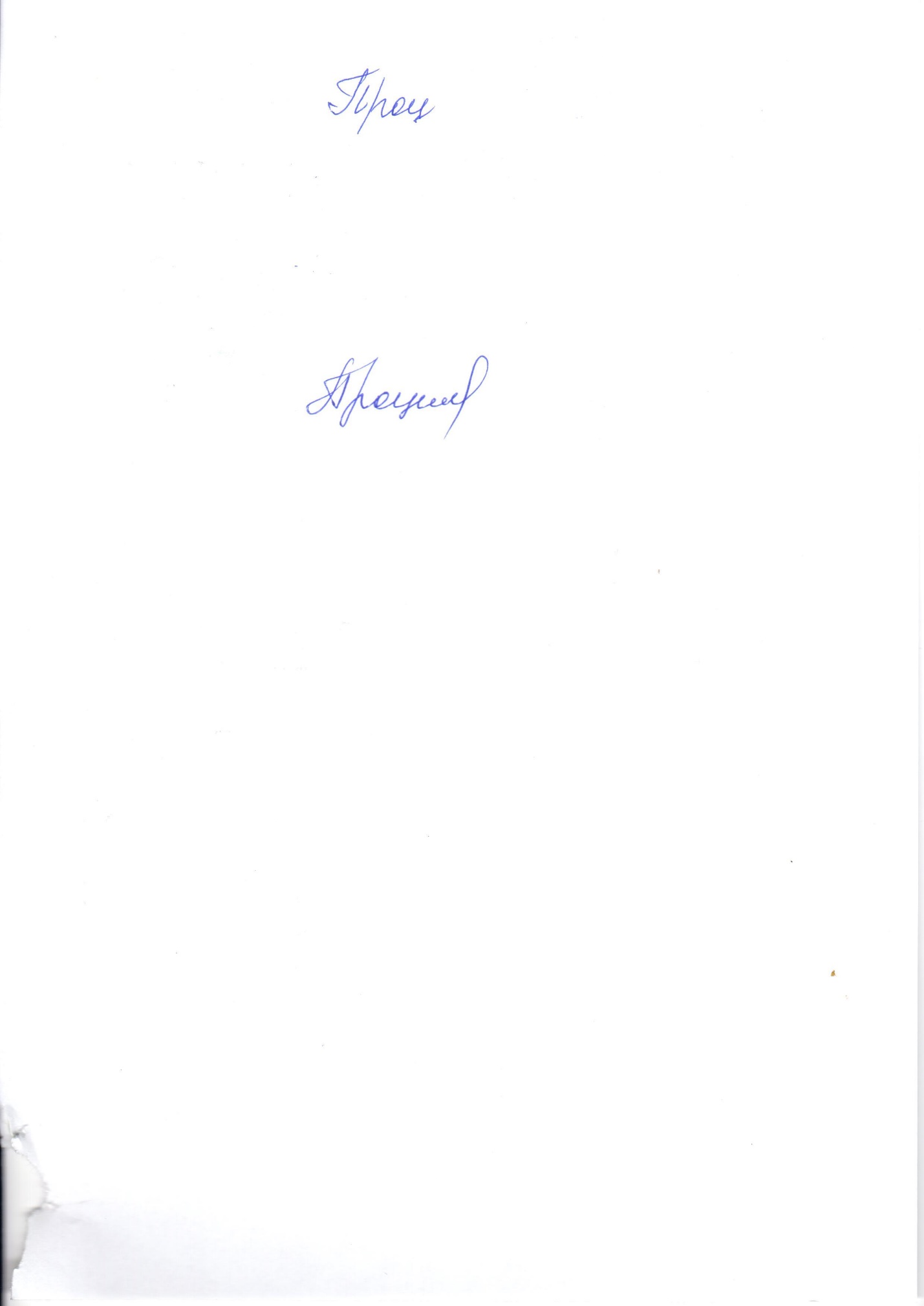     И.Н. Проценко№Наименование территории, организацииКоличество команд- участниковКоличество шагов1.Вахитовский и Приволжский район г. Казани102 116 7612.Арск6   772 2643.Поволжский государственный университет физической культуры, спорта и туризма1   365 3374.Нурлат3   283 2795.Лаишево2   239 0606.Советский район г. Казани2   225 0767.Нижнекамск (ДОУ)1   158 7758.КНИТУ1   129 5529.Зеленодольск2   105 40510.Набережные Челны3   103 49811.Нижнекамск (ОО)1   102 85812.Бугульма1     94 99713.Бавлы2     90 79914.Елабуга1     68 01815.Сарманово2       5 889ИТОГО384 861 568